Título: Trabajamos en las figuras y los detallesPROPÓSITOS Y EVIDENCIAS DE APRENDIZAJEPREPARACIÓN DE LA SESIÓNMOMENTOS DE LA SESIÓNEn grupo clase Saluda a los estudiantes y exhibe los trabajos artísticos desarrollados en la sesión pasada. Recuerda junto con ellos qué partes del trabajo avanzaron (los fondos).Comunica el propósito de la sesión: seguirán efectuando su obra artística, pero que primero revisarán juntos los criterios que tendrán en cuenta para llevar a cabo una buena labor.Pregunta al respecto: ¿cómo sabremos que un trabajo está bien logrado?, ¿con qué criterios podemos evaluarlo? Anota sus ideas en la pizarra y usa los siguientes criterios como ejemplo:Está limpio y ordenado.Usa de los materiales de manera adecuada.Representa una historia.Expresa sentimientos.Explica a los estudiantes que has preparado una rúbrica de evaluación que recoge algunas de estas ideas, pero las describe con mayor detalle. Reparte una rúbrica a cada estudiante (Anexo 2) y lee junto con ellos el nivel esperado. Luego, diles que la podrán usar de referente durante el resto del proceso de creación de su obra artística.Haz énfasis en el criterio que establece que deben prestar atención especial al uso de los materiales y los detalles, pues en este aspecto trabajarán hoy.En grupos de trabajo Antes de llevar a cabo la actividad, reparte a cada grupo su ficha de tareas de limpieza. Pueden usar la misma ficha de la sesión anterior o pueden utilizar una nueva (Anexo 1).Organiza con ellos los materiales y el espacio de trabajo, y aprovecha para promover su autonomía y responsabilidad. Indícales que al final de la clase los compañeros/as de mesa evaluarán si lograron cumplir o no con sus tareas.  En forma individualRecuerda junto con ellos que hoy deben concentrarse en las figuras y los detalles de su trabajo.Incentívalos a probar con las técnicas acordadas, como por ejemplo, las siguientes:Realizar mezclas de color con las témperas para crear los tonos de piel y del pelo.Usar retazos de tela recortados para la ropa de los personajes o para crear otros elementos, como árboles, nubes, mesas, etc. Pueden coserlos con hilo y aguja o pegarlos con goma.Mientras vayan trabajando, puedes ayudarlos a usar los materiales de manera adecuada. Estimúlalos para que empleen los materiales de maneras nuevas y prueben mezclando las técnicas, si lo desean. En grupos de trabajo Después del tiempo asignado, pide a los grupos que cuelguen sus trabajos para compartir sus avances con el resto de la clase.Antes de terminar la sesión, recuerda junto con ellos que es hora de realizar las tareas de limpieza. Motiva a todos para que ayuden a dejar el salón listo para la siguiente clase. Después de la limpieza, solicita que se evalúen los unos a los otros acerca de las tareas de limpieza efectuadas.Pide  algunos voluntarios para que compartan sus avances. Pregunta a continuación: ¿qué detalles llaman su atención?Solicita a los voluntarios que cuenten cómos les fue en el proceso, luego plantea las siguientes preguntas: ¿por qué eligieron ese material?, ¿qué ha sido fácil?, ¿qué ha sido difícil?, ¿cómo lo han resuelto?Pide a los demás que observen sus propios trabajos y toma como base la rúbrica entregada para plantear algunos aspectos que deben mejorar en la siguiente sesión.Pregunta cómo les fue con las tareas de limpieza. Felicita a los grupos que lo lograron de la manera esperada. REFLEXIONES SOBRE EL APRENDIZAJE¿Qué avances tuvieron los estudiantes?¿Qué dificultades tuvieron los estudiantes?¿Qué aprendizajes debo reforzar en la siguiente sesión?¿Qué actividades, estrategias y materiales funcionaron, y cuáles no?Competencias y capacidadesDesempeños (criterios de evaluación)¿Qué nos dará evidencia de aprendizaje?Crea proyectos desde los lenguajes artísticos.Aplica procesos creativos.Genera ideas a partir de estímulos y fuentes diversas (tradicionales, locales y globales), y planifica la creación de su trabajo artístico tomando en cuenta la información recogida. Manipula una serie de elementos, medios, técnicas, herramientas y materiales para crear un trabajo artístico que comunica emociones y sentimientos a una audiencia específica. Selecciona y usa materiales variados para crear un trabajo artístico que narra una historia familiar o de su comunidad para compartir con sus compañeros de escuela. Planifica y realiza la presentación de su trabajo de manera colectiva. Rúbrica (Anexo 2).Enfoques transversalesActitudes o acciones observablesEnfoque Orientación al bien comúnDocente y estudiantes ponen en práctica las normas de convivencia para crear un ambiente agradable de respeto, cuidado y ejercicio de una ciudadanía democrática.Enfoque InterculturalDocente y estudiantes acogen con respeto a todos, sin menospreciar ni excluir a nadie en razón de su lengua, su manera de hablar, su forma de vestir, sus costumbres o sus creencias.¿Qué se debe hacer antes de la sesión?¿Qué recursos o materiales se utilizarán en la sesión?Ten a la mano los trabajos realizados en la sesión anterior.Alista las fichas de tareas de limpieza para cada grupo. Prepara material de dibujo y pintura para cada grupo.Prepara una rúbrica de evaluación para cada estudiante.Papelote y plumón grueso.Fichas de tareas.Telas o cartulinas cuadradas.Periódicos viejos.Material de dibujo y pintura.Goma.Pinceles.Envases para agua.Papel para limpiar pinceles.Hilos de colores y agujas punta roma (opcionales).Inicio                                                 Tiempo aproximado: 15 minutosDesarrollo                                                Tiempo aproximado: 65 minutosNuestras tareas de limpieza                                     Mesa N.°___Nuestras tareas de limpieza                                     Mesa N.°___Nuestras tareas de limpieza                                     Mesa N.°___Nuestras tareas de limpieza                                     Mesa N.°___Nuestras tareas de limpieza                                     Mesa N.°___TareaPersona responsable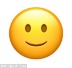 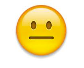 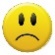 Cubrir mesa con periódico. Día 1:Cubrir mesa con periódico. Día 2:Cubrir mesa con periódico. Día 3:Repartir y recoger cartulinas o telas. Repartir y recoger envases con témpera.Lavar pinceles y envases de agua.Limpiar mesas.Cierre                                               Tiempo aproximado: 10 minutosNuestras tareas de limpieza                Mesa N.°_____Nuestras tareas de limpieza                Mesa N.°_____Nuestras tareas de limpieza                Mesa N.°_____Nuestras tareas de limpieza                Mesa N.°_____Nuestras tareas de limpieza                Mesa N.°_____Nuestras tareas de limpieza                Mesa N.°_____TareaTareaPersona responsable1.1.Día 1:1.1.Día 2:1.1.Día 3:2.2.Día 1:2.2.Día 2:2.2.Día 3:3.3.Día 1:3.3.Día 2:3.3.Día 3:4.4.Día 1:4.4.Día 2:4.4.Día 3:5.5.Día 1:5.5.Día 2:5.5.Día 3: